Образац 4.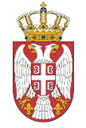 РЕПУБЛИКА СРБИЈА АУТОНОМОНА ПОКРАЈИНА ВОЈВОДИНАОПШТИНА ИРИГИЗЈАВАЈа, ______________________________, из _______________________________________                                    (име и презиме)                                                              (адреса)                                                                                                                                                                                                                                              ЈМБГ___________________, Бр.Лк_________________ дајем сагласност општини Ириг  да у моје име а за потребе Јавног позива за бесповратно суфинансирање активности на инвестиционом одржавању и унапређењу својстава зграда на територији општине Ириг за 2023. годину може за потребе поступка извршити увид, прибавити и обрадити податке о чињеницама о којима се води службена евиденција, а који су неопходни у поступку одлучивања.У Иригу, дана ____________ 2023. године_____________________________________                                                                                                       (име и презиме)                                                                                                     Адреса:______________________________                                                                                                 ЈМБГ________________________________                                                                                                 Бр.Лк: ____________________                                                                                                                                                                                                        Издавалац личне:_____________     